             Пенсионный фонд Российской Федерации 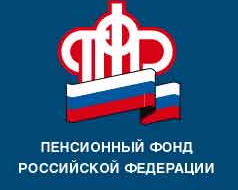                                  информируетНовые основания для досрочного выхода на пенсиюС 2019 года многодетные женщины, имеющие трех и четырех детей, получили  право досрочного выхода на пенсию. При наличии трех детей женщина сможет выйти на пенсию в 57 лет - на три года раньше нового пенсионного возраста. Если у женщины четверо детей – пенсию назначат в 56 лет, на четыре года раньше.При этом для досрочного выхода на пенсию многодетным матерям необходимо иметь 15 лет страхового стажа и подтверждение факта воспитания детей до 8 лет. При этом, период уход за детьми до достижения ребенком полутора лет тоже включается в стаж. За троих детей в стаж максимально включается  4,5 года, за четверых детей – 6 лет.Предусмотрено новое основание для досрочного выхода на пенсию для граждан, имеющих большой страховой стаж. Женщины со страховым стажем не менее 37 лет и мужчины со страховым стажем не менее 42 лет смогут выйти на пенсию на два года раньше общеустановленного пенсионного возраста, но не ранее 55 лет для женщин и 60 лет для мужчин. В данном случае, при исчислении страхового стажа будут учитываться периоды работы и (или) иной деятельности, которые выполнялись на территории Российской Федерации,  при  условии, что за эти периоды начислялись и уплачивались страховые взносы в Пенсионный фонд Российской Федерации. Не страховые периоды (период прохождения военной службы, период ухода одного из родителей за ребенком до достижения им полутора лет, период ухода за нетрудоспособными лицами и т.д.) при исчислении страхового стажа не учитываются.                                                                                                               ГУ-УПФР в г. Вышнем Волочке                                                                           и  Вышневолоцком  районе                                                                         Тверской области (межрайонное)  